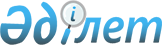 О некоторых вопросах апробирования обязательного социального медицинского страхования в пилотном режиме и внесении дополнений в постановление Правительства Республики Казахстан от 15 декабря 2009 года № 2136 "Об утверждении перечня гарантированного объема бесплатной медицинской помощи"
					
			Утративший силу
			
			
		
					Постановление Правительства Республики Казахстан от 3 сентября 2019 года № 655. Утратило силу постановлением Правительства Республики Казахстан от 16 октября 2020 года № 672 (вводится в действие по истечении десяти календарных дней после дня его первого официального опубликования)
      Сноска. Утратило силу постановлением Правительства РК от 16.10.2020 № 672 (вводится в действие по истечении десяти календарных дней после дня его первого официального опубликования).

      Сноска. Действовало до 31.12.2019 включительно, за исключением абзацев четвертого, пятого, шестого, седьмого, восьмого, девятого и десятого пункта 4, которые вводятся в действие со дня подписания настоящего постановления.

      Примечание ИЗПИ!
Порядок введения в действие см. п.5
      в приложении к перечню гарантированного объема бесплатной медицинской помощи, утвержденному вышеуказанным постановлением:
      в разделе 2 "Консультативно-диагностическая помощь":
      графу 2 "Наименование услуги":
      после строки:
      "
      дополнить строками следующего содержания:
      "
					© 2012. РГП на ПХВ «Институт законодательства и правовой информации Республики Казахстан» Министерства юстиции Республики Казахстан
				
В целях раздельного учета медицинских услуг апробирования обязательного социального медицинского страхования в пилотном режиме Правительство Республики Казахстан ПОСТАНОВЛЯЕТ:
1. Утвердить прилагаемые для Карагандинской области:
1) перечень гарантированного объема бесплатной медицинской помощи-1;
2) перечень гарантированного объема бесплатной медицинской помощи-2.
2. Министерству здравоохранения Республики Казахстан и акиму Карагандинской области принять необходимые меры, вытекающие из настоящего постановления.
3. Министерству здравоохранения Республики Казахстан представить в Администрацию Президента Республики Казахстан и Канцелярию Премьер-Министра Республики Казахстан информацию об итогах реализации в срок до 1 ноября 2019 года и 20 декабря 2019 года.
4. Внести в постановление Правительства Республики Казахстан от 15 декабря 2009 года № 2136 "Об утверждении перечня гарантированного объема бесплатной медицинской помощи" (САПП Республики Казахстан, 2009 г., № 59, ст. 529) следующие дополнения:
пункт 4 дополнить частью второй следующего содержания:
"Приостановить до 31 декабря 2019 года включительно действие настоящего постановления для Карагандинской области.";
8. Ангиография
По показаниям"
Дорогостоящие виды диагностических исследований для пациентов с подозрением на онкологические заболевания по направлению специалистов:
По показаниям
1. Компьютерная томография
По показаниям
2. Магнитно-резонансная томография
По показаниям".
5. Настоящее постановление подлежит официальному опубликованию, вводится в действие с 1 сентября 2019 года и действует до 31 декабря 2019 года, за исключением абзацев четвертого, пятого, шестого, седьмого, восьмого, девятого и десятого пункта 4, которые вводятся в действие со дня подписания настоящего постановления. Перечень гарантированного объема бесплатной медицинской помощи-1 Глава 1. Общие положения
1. Перечень гарантированного объема бесплатной медицинской помощи-1 (далее – ГОБМП-1) предоставляется гражданам Республики Казахстан, оралманам, иностранцам и лицам без гражданства, постоянно проживающим на территории Карагандинской области Республики Казахстан или получающим медицинскую помощь в субъектах здравоохранения, производственные базы которых расположены на территории Карагандинской области.
2. В ГОБМП-1 входят:
1) скорая медицинская помощь
2) санитарная авиация;
3) первичная медико-санитарная помощь (далее – ПМСП);
4) консультативно-диагностическая помощь по направлению специалиста ПМСП и профильных специалистов;
5) стационарозамещающая помощь;
6) стационарная помощь;
7) обеспечение препаратами крови и ее компонентами по медицинским показаниям;
8) восстановительное лечение и медицинская реабилитация больных туберкулезом и перенесших туберкулез;
9) паллиативная помощь и сестринский уход для отдельных категорий населения;
10) патологоанатомическая диагностика;
11) подготовка трупа к изъятию органов и (или) тканей, изъятие, консервация, заготовка, хранение, транспортировка ткани (части ткани) и (или) органов (части органов) с целью трансплантации тканей (части ткани) или органов (части органов). Глава 2. Перечень ГОБМП-1
3. Скорая медицинская помощь оказывается круглосуточно в порядке, установленном уполномоченным органом, и включает:
1) оказание медицинской помощи по экстренным показаниям;
2) доставку пациентов в медицинские организации по экстренным показаниям; 
3) при необходимости транспортировку пациента (ов), а также органов (части органов) и (или) тканей (части тканей) для последующей трансплантации.
4. Санитарная авиация включает:
1) предоставление экстренной медицинской помощи населению при невозможности оказания медицинской помощи из-за отсутствия медицинского оборудования и (или) специалистов соответствующей специальности и (или) квалификации в медицинской организации по месту нахождения пациента;
2) доставку квалифицированных специалистов к месту назначения либо транспортировку пациента (ов), а также органов (части органов) и (или) тканей (части тканей) для последующей трансплантации в соответствующую медицинскую организацию воздушным транспортом.
5. ПМСП – доврачебная или квалифицированная медицинская помощь без круглосуточного медицинского наблюдения, включающая комплекс доступных медицинских услуг, оказываемых на уровне человека, семьи и общества.
ПМСП включает:
1) профилактические прививки против инфекционных и паразитарных заболеваний согласно перечню, утвержденному Правительством Республики Казахстан, в соответствии с подпунктом 18) статьи 6 Кодекса Республики Казахстан "О здоровье народа и системе здравоохранения" (далее – Кодекс);
2) профилактические медицинские осмотры целевых групп населения, утвержденные уполномоченным органом, в соответствии с пунктом 7 статьи 155 Кодекса (за исключением лиц, указанных в Законе Республики Казахстан "Об обязательном социальном медицинском страховании"), в том числе:
обучение детей санитарно-гигиеническим навыкам по уходу за зубами и слизистой оболочкой полости рта – один раз в год с профилактической целью; 
профилактические осмотры полости рта детей в детских дошкольных образовательных организациях, учащихся средних общеобразовательных организаций, женщин, вставших на учет по беременности, – один раз в год с профилактической целью;
3) патронаж детей в возрасте до одного года;
4) наблюдение беременности и планирование семьи;
5) динамическое наблюдение больных с хроническими заболеваниями по перечню, утвержденному уполномоченным органом, в соответствии с подпунктом 127), пункта 1 статьи 7 Кодекса, в том числе:
обязательный минимум диагностических исследований (вне обострения);
обучение больных и членов их семей самоконтролю, само- и взаимопомощи в соответствии с программами управления хроническими заболеваниями;
6) медико-социальную помощь при социально значимых заболеваниях по перечню, утвержденному уполномоченным органом, в соответствии с подпунктом 92) пункта 1 статьи 7 Кодекса;
7) неотложную медицинскую помощь, в том числе:
обслуживание вызовов скорой медицинской помощи четвертой категории сложности в порядке, утвержденном уполномоченным органом, в соответствии с пунктом 4-1 статьи 45 Кодекса;
8) прием, консультацию специалиста ПМСП, в том числе при острых или обострении хронических заболеваний, включая:
проведение медицинских манипуляций и процедур, оказываемых на уровне ПМСП в порядке, утвержденном уполномоченным органом;
выписку рецептов на лекарственные средства и медицинские изделия, в том числе отдельным категориям граждан с определенными заболеваниями (состояниями), обеспечение бесплатными или льготными лекарственными средствами и специализированными лечебными продуктами на амбулаторном уровне согласно перечню, утвержденному уполномоченным органом, в соответствии с подпунктом 2) пункта 1 статьи 88 Кодекса;
обслуживание пациентов на дому специалистами ПМСП – по показаниям, предусмотренным положением о деятельности организаций здравоохранения, оказывающих амбулаторно-поликлиническую помощь, утвержденным уполномоченным органом, в соответствии с подпунктом 1) пункта 3 статьи 32 Кодекса;
оказание стационарозамещающей помощи, в том числе на дому, в соответствии с пунктом 7 настоящего перечня;
экспертизу временной нетрудоспособности, проводимую в порядке, утвержденном уполномоченным органом, в соответствии с пунктом 2 статьи 59 Кодекса;
9) диагностические услуги, в том числе лабораторную диагностику по перечню, утвержденному уполномоченным органом;
10) консультирование пациентов по вопросам здорового образа жизни, репродуктивного здоровья и планирования семьи, в том числе:
обучение в профилактических кабинетах и школах здоровья организаций ПМСП.
6. Консультативно-диагностическая помощь по направлению специалиста ПМСП и профильных специалистов включает:
1) медико-социальную помощь лицам, страдающим социально значимыми заболеваниями, включая их динамическое наблюдение, в том числе прием и консультацию профильных специалистов в порядке, утвержденном уполномоченным органом, в соответствии с подпунктом 89) статьи 7 Кодекса;
2) прием и консультации профильных специалистов лиц с хроническими заболеваниями, подлежащими динамическому наблюдению;
3) профилактические медицинские осмотры (в том числе скрининги) целевых групп населения, подлежащих профилактическим медицинским осмотрам, в порядке и с периодичностью проведения данных осмотров, утвержденном уполномоченным органом, в соответствии с пунктом 7 статьи 155 Кодекса;
4) выполнение профильными специалистами медицинских манипуляций и процедур в порядке, утвержденном уполномоченным органом;
5) предоставление пациентам специализированной медицинской помощи при острых и хронических заболеваниях, травмах, отравлениях или других неотложных состояниях;
6) медико-генетическое консультирование беременных и детей до восемнадцати лет в порядке, утвержденном уполномоченным органом, в соответствии с подпунктом 1) статьи 5 Закона Республики Казахстан "О социальной и медико-педагогической коррекционной поддержке детей с ограниченными возможностями";
7) медицинское наблюдение и патронаж осложненной беременности в соответствии со стандартом организации оказания акушерско-гинекологической помощи, утвержденным уполномоченным органом, согласно подпункту 6) пункта 1 статьи 7 Кодекса; 
8) выписку рецептов на лекарственные средства и медицинские изделия, в том числе отдельным категориям граждан с определенными заболеваниями (состояниями), обеспечение бесплатными или льготными лекарственными средствами и специализированными лечебными продуктами на амбулаторном уровне согласно перечню, утвержденному уполномоченным органом, в соответствии с подпунктом 2) пункта 1 статьи 88 Кодекса;
9) обслуживание пациентов на дому профильными специалистами – по показаниям, определенным положением о деятельности организаций здравоохранения, оказывающих амбулаторно-поликлиническую помощь, утвержденным уполномоченным органом, в соответствии с подпунктом 1) пункта 3 статьи 32 Кодекса;
10) применение высокотехнологичных медицинских услуг, предоставляемых в порядке, утвержденном уполномоченным органом, в соответствии с пунктом 2 статьи 42 Кодекса;
11) оказание стационарозамещающей помощи в соответствии с пунктом 7 настоящего перечня;
12) экспертизу временной нетрудоспособности, проводимую в порядке, утвержденном уполномоченным органом, в соответствии с пунктом 2 статьи 59 Кодекса;
13) диагностические услуги, в том числе лабораторную диагностику, по перечню, утвержденному уполномоченным органом, включая медицинское освидетельствование на предмет употребления психоактивных веществ – при направлении правоохранительных органов, органов следствия и дознания.
7. Стационарозамещающая медицинская помощь для:
1) лечения социально значимых заболеваний;
2) лечения хронических заболеваний, подлежащих динамическому наблюдению;
3) проведения лечебно-диагностических мероприятий в приемном отделении стационара до установления диагноза, не требующего лечения в условиях круглосуточного стационара.
8. Стационарная медицинская помощь, включающая лечение:
1) пациентов, госпитализированных по экстренным показаниям;
2) социально значимых заболеваний;
3) инфекционных заболеваний и заболеваний, представляющих опасность для окружающих, по перечню, утвержденному уполномоченным органом, в соответствии с подпунктом 89) пункта 1 статьи 7 Кодекса;
4) хронических заболеваний, подлежащих динамическому наблюдению.
9. Обеспечение препаратами крови и ее компонентами по медицинским показаниям в соответствии с номенклатурой и в порядке их заготовки, переработки, хранения, реализации, а также кровью, ее компонентами, препаратами в соответствии с порядком их хранения, переливания, утвержденном уполномоченным органом, в соответствии с пунктом 5 статьи 162 Кодекса при оказании стационарозамещающей и стационарной медицинской помощи.
10. Восстановительное лечение и медицинская реабилитация больных туберкулезом и перенесших туберкулез согласно стандарту организации оказания медицинской помощи при туберкулезе, утвержденному уполномоченным органом, при оказании стационарозамещающей и стационарной медицинской помощи.
11. Паллиативная помощь и сестринский уход для отдельных категорий населения в порядке, утвержденном уполномоченным органом, в соответствии с подпунктом 99) пункта 1 статьи 7 Кодекса при оказании стационарозамещающей и стационарной медицинской помощи.
12. Патологоанатомическая диагностика осуществляется при:
1) патологоанатомическом вскрытии;
2) хронических заболеваниях, подлежащих динамическому наблюдению, социально значимых заболеваниях, в том числе при экстренной госпитализации;
3) инфекционных заболеваниях и заболеваниях, представляющих опасность для окружающих, в том числе при экстренной госпитализации.
13. Подготовка трупа к изъятию органов и (или) тканей, изъятие, консервация, заготовка, хранение, транспортировка ткани (части ткани) и (или) органов (части органов) с целью трансплантации тканей (части ткани) или органов (части органов).
14. Лечение граждан Республики Казахстан за рубежом оказывается при наличии показаний и в порядке, утвержденном уполномоченным органом, в соответствии с подпунктом 80) пункта 1 статьи 7 Кодекса.
15. Обеспечение лекарственными средствами, медицинскими изделиями, специализированными лечебными продуктами, иммунобиологическими препаратами в рамках ГОБМП-1 осуществляется:
1) при оказании скорой, стационарной и стационарозамещающей помощи − в соответствии с лекарственными формулярами организаций здравоохранения;
2) при оказании ПМСП − в соответствии с утвержденным уполномоченным органом перечнем лекарственных средств, медицинских изделий и специализированных лечебных продуктов для бесплатного и льготного обеспечения отдельных категорий граждан с определенными заболеваниями (состояниями) в соответствии с подпунктом 2) пункта 1 статьи 88 Кодекса.
При предоставлении ГОБМП-1 субъектами здравоохранения используются лекарственные средства, медицинские изделия и специализированные лечебные продукты, зарегистрированные в Республике Казахстан. Лекарственные средства должны быть включены в казахстанский национальный лекарственный формуляр. 
Допускается применение не зарегистрированных в Республике Казахстан лекарственных средств и медицинских изделий для оказания медицинской помощи по жизненным показаниям конкретного пациента либо оказания медицинской помощи ограниченному контингенту пациентов с редкой и (или) особо тяжелой патологией в порядке, утвержденном уполномоченным органом, в соответствии с подпунктом 32) пункта 1 статьи 7 Кодекса. Перечень гарантированного объема бесплатной медицинской помощи-2 Глава 1. Общие положения
1. Перечень гарантированного объема бесплатной медицинской помощи-2 (далее – ГОБМП-2) предоставляется гражданам Республики Казахстан, оралманам, иностранцам и лицам без гражданства, постоянно проживающим на территории Карагандинской области Республики Казахстан или получающим медицинскую помощь в субъектах здравоохранения, производственные базы которых расположены на территории Карагандинской области.
2. Медицинская помощь в рамках ГОБМП-2 предоставляется в виде комплекса медицинских услуг, включающих лекарственную помощь, направленных на сохранение и восстановление здоровья населения.
3. В рамках ГОБМП-2 предоставляются:
1) консультативно-диагностическая помощь по направлению специалиста первичной медико-санитарной помощи (далее – ПМСП) и профильных специалистов;
2) стационарозамещающая помощь, за исключением случаев лечения заболеваний в рамках ГОБМП-1, по направлению специалиста ПМСП или медицинской организации;
3) плановая стационарная помощь, за исключением случаев лечения заболеваний в рамках ГОБМП-1, по направлению специалиста ПМСП или медицинской организации в рамках планируемого количества случаев госпитализации; 
4) медицинская реабилитация и восстановительное лечение по направлению специалиста ПМСП или медицинской организации по перечню заболеваний (состояний), утвержденному уполномоченным органом;
5) патологоанатомическая диагностика заболеваний, не входящих в ГОБМП-1. Глава 2. Перечень медицинской помощи в рамках ГОБМП-2
4. Консультативно-диагностическая помощь по направлению специалиста ПМСП и профильных специалистов включает:
1) профилактические медицинские осмотры детей в возрасте до восемнадцати лет и лиц старше восемнадцати лет в порядке и с периодичностью, утвержденными уполномоченным органом, в соответствии с пунктом 7 статьи 155 Кодекса Республики Казахстан "О здоровье народа и системе здравоохранения" (далее – Кодекс);
2) прием и консультации профильными специалистами лиц с заболеваниями, не подлежащими динамическому наблюдению в рамках ГОБМП-1, в том числе:
диагностические услуги, в том числе лабораторную диагностику, по показаниям, по направлению специалиста в порядке, утвержденном уполномоченным органом;
применение высокотехнологичных медицинских услуг, предоставляемых в порядке, утвержденном уполномоченным органом, в соответствии с пунктом 2 статьи 42 Кодекса;
выполнение профильными специалистами медицинских манипуляций и процедур в порядке, утвержденном уполномоченным органом;
оказание стационарозамещающей помощи в соответствии с пунктом 5 настоящего перечня;
выписку рецептов на лекарственные средства и медицинские изделия;
экспертизу временной нетрудоспособности, проводимую в порядке, утвержденном уполномоченным органом, в соответствии с пунктом 2 статьи 59 Кодекса.
3) оказание экстренной и плановой стоматологической помощи отдельным категориям населения по перечню, утвержденному уполномоченным органом.
5. Стационарозамещающая помощь предоставляется, за исключением случаев лечения заболеваний в рамках ГОБМП-1, по направлению специалиста ПМСП или медицинской организации и включает:
1) осмотр, консультации профильных специалистов;
2) диагностические услуги, в том числе лабораторную диагностику;
3) лечение заболевания, послужившего причиной госпитализации, и его осложнений, сопутствующих заболеваний, представляющих угрозу жизни, с использованием лекарственных средств, медицинских изделий, путем проведения медицинских манипуляций, процедур и хирургических операций (за исключением эстетических пластических операций);
4) применение высокотехнологичных медицинских услуг, предоставляемых в порядке, утвержденном уполномоченным органом, в соответствии с пунктом 2 статьи 42 Кодекса;
5) медицинскую реабилитацию и восстановительное лечение по направлению специалиста ПМСП или медицинской организации по перечню заболеваний (состояний), утвержденному уполномоченным органом;
6) организацию стационара на дому при острых состояниях и обострениях хронических заболеваний лицам с ограниченной подвижностью.
6. Плановая стационарная помощь предоставляется, за исключением случаев лечения заболеваний в рамках ГОБМП-1, по направлению специалиста ПМСП или медицинской организации в рамках планируемого количества случаев госпитализации и включает:
1) осмотр, консультации профильных специалистов по медицинским показаниям, в том числе с использованием информационно-коммуникационных технологий;
2) диагностические услуги, в том числе лабораторную диагностику, по медицинским показаниям;
3) лечение заболевания, послужившего причиной госпитализации, и его осложнений, сопутствующих заболеваний, представляющих угрозу жизни, с использованием лекарственных средств, медицинских изделий, путем проведения медицинских манипуляций, процедур и хирургических операций (за исключением эстетических пластических операций);
4) обеспечение кровью, ее компонентами в соответствии с номенклатурой, правилами их заготовки, переработки, хранения, реализации, а также кровью, ее компонентами, препаратами в соответствии с правилами их хранения, переливания, утвержденными уполномоченным органом, в соответствии с пунктом 5 статьи 162 Кодекса;
5) применение высокотехнологичных медицинских услуг, предоставляемых в порядке, утвержденном уполномоченным органом, в соответствии с пунктом 2 статьи 42 Кодекса;
6) медицинскую реабилитацию и восстановительное лечение по направлению специалиста ПМСП или медицинской организации по перечню заболеваний (состояний), утвержденному уполномоченным органом;
7) экспертизу временной нетрудоспособности, проводимую в порядке, утвержденном уполномоченным органом, в соответствии с пунктом 2 статьи 59 Кодекса;
8) лечебное питание, предоставляемое согласно натуральным нормам на питание, утвержденным постановлением Правительства Республики Казахстан от 26 января 2002 года № 128 "Об утверждении натуральных норм на питание и минимальных норм оснащения мягким инвентарем государственных организаций здравоохранения республики";
9) предоставление пациенту на весь период госпитализации койко-места, без предоставления дополнительных сервисных услуг в палате стационара (телевизор, холодильник, телефонная связь, заказное питание, индивидуальное пребывание в палате, за исключением случаев, обусловленных медицинскими показаниями);
10) предоставление возможности находиться в медицинской организации матери (отцу) или иному лицу, непосредственно осуществляющему уход за ребенком в возрасте до трех лет, а также за тяжелобольными детьми старшего возраста, нуждающимися по заключению врача в дополнительном уходе, с выдачей листа о временной нетрудоспособности;
11) обеспечение кормящей матери ребенка в возрасте до одного года бесплатным питанием в медицинской организации на весь период пребывания по уходу за ребенком;
12) создание необходимых условий для игр, отдыха и проведения воспитательной работы в детских стационарных медицинских организациях.
7. Медицинская реабилитация и восстановительное лечение по направлению специалиста ПМСП или медицинской организации в порядке, утвержденном уполномоченным органом.
8. Патологоанатомическая диагностика заболеваний, не входящих в ГОБМП-1.
9. Обеспечение лекарственными средствами, медицинскими изделиями, специализированными лечебными продуктами, иммунобиологическими препаратами при оказании медицинской помощи в рамках ГОБМП-2 осуществляется при оказании стационарной и стационарозамещающей помощи – в соответствии с лекарственными формулярами организаций здравоохранения.
При оказании медицинской помощи в рамках ГОБМП-2 субъектами здравоохранения используются лекарственные средства, медицинские изделия, специализированные лечебные продукты, иммунобиологические препараты, зарегистрированные в Республике Казахстан. Лекарственные средства должны быть включены в казахстанский национальный лекарственный формуляр.
Допускается применение не зарегистрированных в Республике Казахстан лекарственных средств, медицинских изделий для оказания медицинской помощи по жизненным показаниям конкретного пациента либо оказания медицинской помощи ограниченному контингенту пациентов с редкой и (или) особо тяжелой патологией в порядке, утвержденном уполномоченным органом, в соответствии с подпунктом 32) пункта 1 статьи 7 Кодекса.